                                                                          Tony Wu, Principal                                                                                                                                                       		                                                                                                                                                                                                                        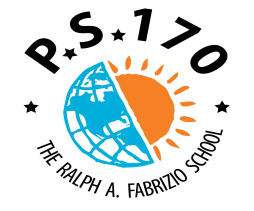 Dianne Gounardes, Assistant Principal                                                                                                                                                                                                                                               Dana Parentini, Assistant Principal                                                                                                                                                                                                                                                                                     Therese Mulkerrins, Dean                                                                                                                                                                                                                                                                                                                                                                                                                                                                                                                                                                                                                                                                 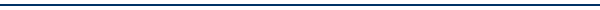 7109 6th Avenue    Brooklyn, NY 11209     Tel. 718-748-0333     Fax 718-921-6351    www.PS170.comGrade K IXL/Go Math! AlignmentAttached is a pacing calendar for your child’s math curriculum for the year. The dates are flexible and should be used as a guide for what your child is learning in school. The third column has the aligned IXL Skill listed for each chapter.  This sheet should help you to choose appropriate activities for your child to complete in the IXL website.  Please have your child practice math at IXL every day and try to cover all the skills!How to find the correct standard on IXL according to the pacing calendar:Go to IXL website (www.ixl.com) Log in with your child’s username and passwordClick the tab on the left side for your child’s grade.Click on a link that corresponds with the IXL Skill/Standard skills your child is working on in school (for example:B.3)Begin practice assignment     Go Math! ChapterDurationIXL SkillsChapter 1 October 7 - October 28A.1, A.3, B.1, B.3, B.4, C.6, C.7,Chapter 2 October - 28- November 8G.1, G.2, G.3, G.4Chapter 3 November 12 - November 27C.1, C.2, C.3, C.4, C.5, C.13, C.15Chapter 4 December 2 - December 17C.1, C.2, C.3, C.4, C.5, C.13, C.15, G.5Chapter 5 December 18- January 21I.1, I.2, I.3, I.4, I.5, I.6, I.7, I.8, I.9, I.10,Chapter 6 January 22 - February 5J.1, J.2, J.3, J.4, J.5, J.6, J.7, J.8Chapter 7February 6- March 4D.1, D.2, D.3, D.4, D.5, D.10, D.12, D.14, D.15, D.16Chapter 8 March 5 - March 19E.1, E.2, E.3, F.3Chapter 9 March 20 - April 11S.1, S.2, S.3Chapter 10 April 23 - May 9S.4, S.5, S.6, S.7, S.9, S.10Chapter 11 May 12 - May 30Q.1, Q.2, Q.3, Q.4, Q.5Chapter 12 June 2 - June 23G.3, G.4, N.1, N.2, N.3, N.4, N.5, N.6, N.7, O.1, O.2